Hello everybody!Thanks for sending me your homeworks (PL1, PL2, PL3 and Sentence- vocab Unit 8,9).Those of you who have not send your work yet, please do it  19.4. the latest! Now something different for the week after Easter holidays:1. Fill-in comic2. Easter wordsearchSlovíčka, kterým nebudete rozumět si přeložte pomocí  překladače, např. www.translate.google.com  a zapište si je do slovníčku. Vypracované zašlete na mrepikova@seznam.cz,  nejpozději do 19.4. Soubory pojmenujte následovně: "Příjmení-comic, Příjmení- wordsearch "K dalšímu procvičování doporučuji stránky: Duolingo.com  a Skolakov.czPřeji všem  hodně zdaru  :o)   					Have fun!1.
2.
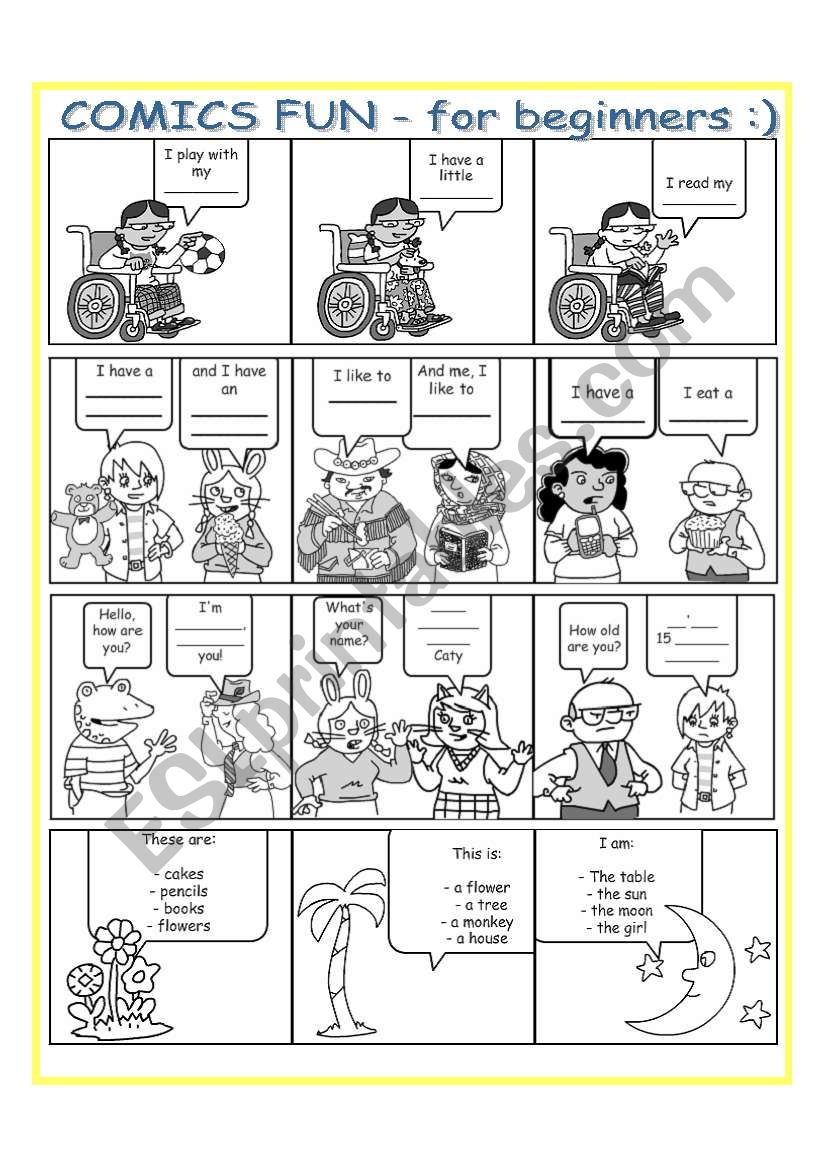 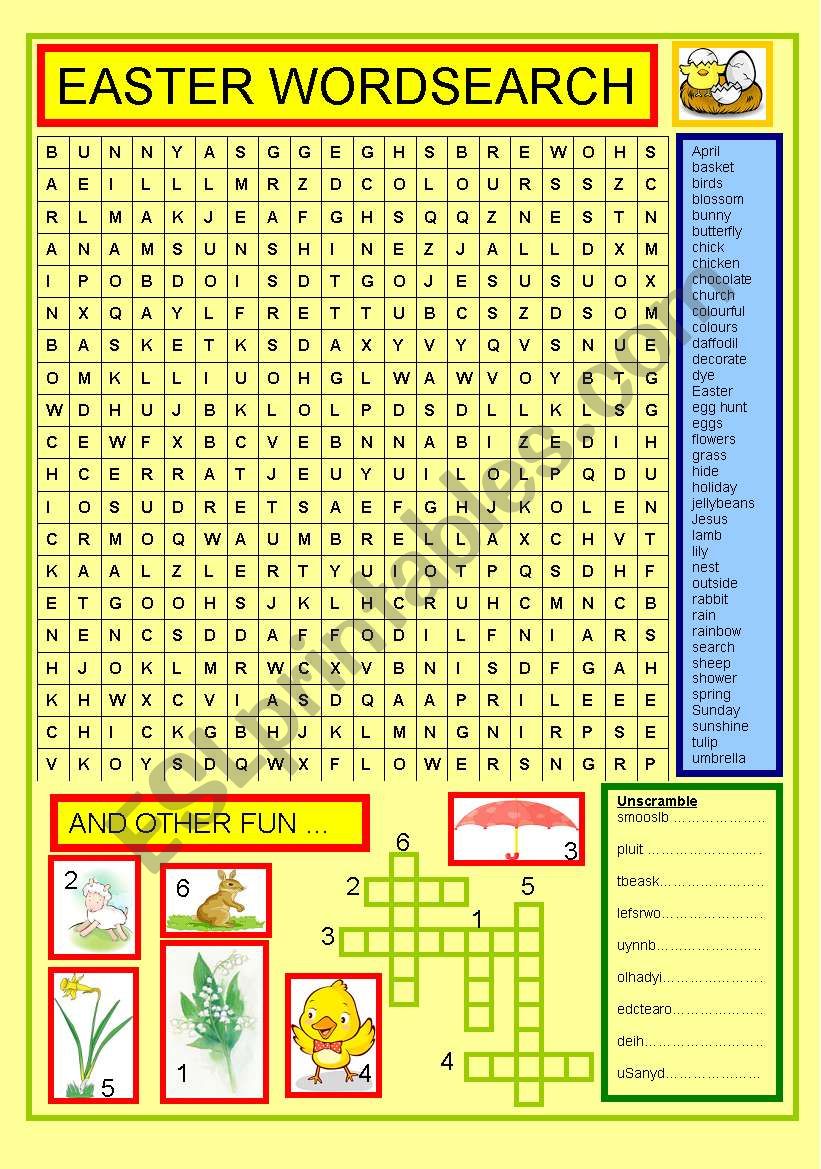 